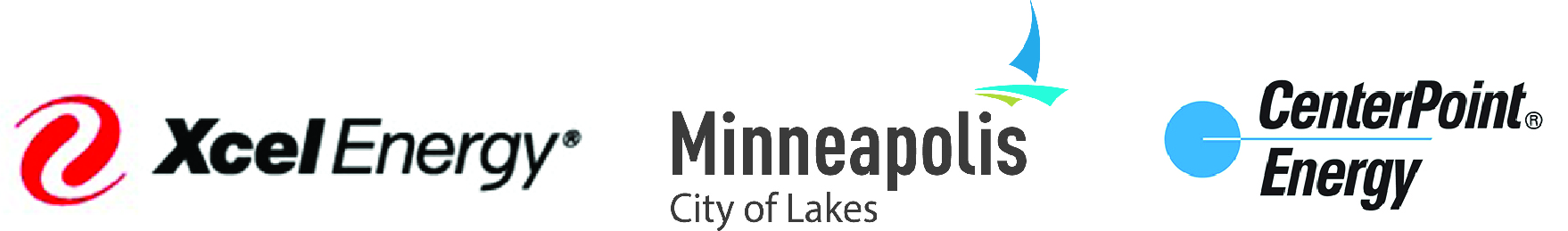 Clean Energy Partnership Board MeetingDate:  Friday, November 4, 2016Location:  Xcel Energy 414 Nicollet Mall (the original building), Lower Level Bay 1 Time:  1:00 – 3:00 pmAgenda1.	Welcome & Introductions							1:00CenterPoint Energy announces Board membership changes2.	Review and approve Agenda and Minutes					1:05(Attachment A – September 16 CEP Board Meeting Minutes)3.	2017-2018 Energy Vision Advisory Committee (EVAC)				1:15Recognize new and reappointed membersThank you to departing 2015-2016 members5.	2017-2018 Work Plan Discussion						1:25EVAC Recommendations for 2017-2018 Work Plan (Weber)Board Roundtable DiscussionBoard members individually identify their #1 priority for the Partnership in 		2017-2018, followed by a group discussion.6.	Next Meeting: Jan 26, 2017, Location TBD					 2:25Vote to adopt the 2017-2018 Work PlanUpdate on EE Community Engagement Pilot New Chair and Vice Chair appointmentsExpect to receive more info from your staff prior to the next meeting.7.	Announcements / Open Discussion						2:308.	Adjourn										3:00